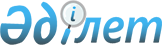 Солтүстік Қазақстан облысы Тайынша ауданы Летовочного ауылдық округінің 2024-2026 жылдарға арналған бюджетін бекіту туралыСолтүстік Қазақстан облысы Тайынша ауданы мәслихатының 2023 жылғы 29 желтоқсандағы № 119/9 шешімі
      Ескерту. 01.01.2024 бастап қолданысқа енгiзiледi – осы шешімнің 7-тармағымен.
      Қазақстан Республикасының Бюджет кодексінің 9-1, 75-баптарына, "Қазақстан Республикасындағы жергілікті мемлекеттік басқару және өзін-өзі басқару туралы" Қазақстан Республикасы Заңының 6-бабына сәйкес, Солтүстік Қазақстан облысы Тайынша ауданының мәслихаты ШЕШІМ ҚАБЫЛДАДЫ:
      1. Солтүстік Қазақстан облысы Тайынша ауданы Летовочного ауылдық округінің 2024 - 2026 жылдарға арналған бюджеті тиісінше осы шешімге 1, 2 және 3-қосымшаларға сәйкес, оның ішінде 2024 жылға мынадай көлемдерде бекітілсін:
      1) кірістер - 154567 мың теңге:
      салықтық түсімдер - 7100 мың теңге;
      салықтық емес түсімдер - 0 мың теңге;
      негізгі капиталды сатудан түсетін түсімдер – 0 мың теңге;
      трансферттер түсімі – 147467 мың теңге;
      2) шығындар - 154567 мың теңге;
      3) таза бюджеттік кредиттеу - 0 мың теңге:
      бюджеттік кредиттер - 0 мың теңге;
      бюджеттік кредиттерді өтеу - 0 мың теңге;
      4) қаржы активтерімен операциялар бойынша сальдо - 0 мың теңге:
      қаржы активтерін сатыпалу - 0 мың теңге;
      мемлекеттің қаржы активтерін сатудан түсетін түсімдер - 0 мың теңге;
      5) бюджет тапшылығы (профициті) - 0 мыңтеңге;
      6) бюджет тапшылығын қаржыландыру (профицитін пайдалану) - 0 мың теңге:
      қарыздар түсімі - 0 мың теңге;
      қарыздарды өтеу - 0 мың теңге;
      бюджет қаражатының пайдаланылатын қалдықтары - 0 мың теңге.
      2. Летовочный ауылдық округінің кірістері Қазақстан Республикасының Бюджет кодексіне сәйкес мынадай салық түсімдері есебінен қалыптасатыны белгіленсін:
      аудандық маңызы бар қаланың, ауылдың, кенттің аумағында мемлекеттік кіріс органдарында тіркеу есебіне қою кезінде мәлімделген:
      дара кәсіпкер, жекеше нотариус, жеке сот орындаушысы, адвокат, кәсіпқой медиатор үшін – тұрған жері;
      қалған жеке тұлғалар үшін – тұрғылықты жері орналасқан жеке тұлғалар дербес салық салуға жататын кірістер бойынша жеке табыс салығы;
      аудандық маңызы бар қаланың, ауылдың, кенттің, ауылдық округтің аумағындағы осы салықты салу объектілері бойынша жеке тұлғалардың мүлкіне салынатын салық;
      аудандық маңызы бар қаланың, ауылдың, кенттің аумағындағы жер учаскелері бойынша жеке және заңды тұлғалардан алынатын, елдi мекендер жерлерiне салынатын жер салығы;
      бірыңғай жер салығы;
      тұрғылықты жері ауылдық округтің аумағындағы жеке тұлғалардан;
      өздерінің құрылтай құжаттарында көрсетілетін тұрған жері ауылдық округтің аумағында орналасқан заңды тұлғалардан алынатын көлік құралдары салығы;
      жер учаскелерін пайдаланғаны үшін төлемақы.
      3. 2024 жылға арналған аудандық бюджеттен Летовочный ауылдық округінің бюджетіне берілетін бюджеттік субвенция 46350 мың теңге сомасында белгіленсін.
      4. 2024 жылға республикалық бюджеттен Летовочный ауылдық округінің бюджетіне ағымдағы нысаналы трансферттердің түсімі 72 мың теңге сомасында ескерілсін.
      5. 2024 жылға облыстық бюджеттен Летовочный ауылдық округінің бюджетіне 71680 мың теңге сомасында ағымдағы нысаналы трансферттердің түсімі ескерілсін.
      6. 2024 жылға аудандық бюджеттен Летовочный ауылдық округінің бюджетіне ағымдағы нысаналы трансферттердің түсімі 29365 мың теңге сомасында ескерілсін.
      7. Осы шешім 2024 жылғы 1 қаңтардан бастап қолданысқа енгізіледі. 2024 жылға арналған Солтүстік Қазақстан облысы Тайынша ауданы Келлер ауылдық округінің бюджеті 2025 жылға арналған Солтүстік Қазақстан облысы Тайынша ауданы Летовочного ауылдық округінің бюджеті 2026 жылға арналған Солтүстік Қазақстан облысы Тайынша ауданы Летовочного ауылдық округінің бюджеті
					© 2012. Қазақстан Республикасы Әділет министрлігінің «Қазақстан Республикасының Заңнама және құқықтық ақпарат институты» ШЖҚ РМК
				
      Солтүстік Қазақстан облысы Тайынша ауданымәслихатының төрағасы 

С. Бекшенов
Солтүстік Қазақстан облысыТайынша ауданы мәслихатының2023 жылғы 29 желтоқсандағы№ 119/9 шешіміне1-қосымша
Санаты
Санаты
Санаты
Атауы
Сомасы, мың теңге
Сыныбы
Сыныбы
Атауы
Сомасы, мың теңге
Кіші сыныбы
Атауы
Сомасы, мың теңге
1) Кірістер
154567
1
Салықтық түсімдер
7100
01
Табыс салығы
646
2
Жеке табыс салығы
646
04
Меншiкке салынатын салықтар
6228
1
Мүлiкке салынатын салықтар
233
3
Жер салығы
179
4
Көлiк құралдарына салынатын салық
5518
5
Бірыңғай жер салығы
298
05
Ішкі салықтар тауарларға, жұмыстарға және қызметтерге
226
3
Табиғи және басқа ресурстарды пайдаланған үшін түсетін түсімдер
226
4
Трансферттердің түсімдері
147467
 02
Мемлекеттiк басқарудың жоғары тұрған органдарынан түсетiн трансферттер
147467
 3
Аудандардың (облыстық маңызы бар қаланың) бюджетінен трансферттер
147467
Функционалдық топ
Функционалдық топ
Функционалдық топ
Атауы
Сомасы, мың теңге
Бюджеттік бағдарламалардың әкімшісі
Бюджеттік бағдарламалардың әкімшісі
Атауы
Сомасы, мың теңге
Бағдарлама
Атауы
Сомасы, мың теңге
2) Шығындар
154567
01
Жалпы сипаттағы мемлекеттік қызметтер
31012
124
Аудандықмаңызы бар қала, ауыл, кент, ауылдық округ әкімінің аппараты
31012
001
Аудандық маңызы бар қала, ауыл, кент, ауылдық округ әкімінің қызметін қамтамасыз ету жөніндегі қызметтер
31012
07
Тұрғын үй-коммуналдық шаруашылық
52980
124
Аудандық маңызы бар қала, ауыл, кент, ауылдық округ әкімінің аппараты
52980
008
Елді мекендердегі көшелерді жарықтандыру
40880
011
Елді мекендерді абаттандыру мен көгалдандыру
3300
014
Елді мекендерді сумен жабдықтауды ұйымдастыру
8800
08
Мәдениет, спорт, туризм және ақпараттық кеңістiк
15810
124
Аудандық маңызы бар қала, ауыл, кент, ауылдық округ әкімінің аппараты
15810
006
Жергілікті деңгейде мәдени-демалыс жұмысын қолдау
15810
12
Көлiк және коммуникация
25400
124
Аудандық маңызы бар қала, ауыл, кент, ауылдық округ әкімінің аппараты
25400
013
Аудандық маңызы бар қалаларда, ауылдарда, кенттерде, ауылдық округтерде автомобиль жолдарының жұмыс істеуін қамтамасыз ету
25400
13
Бларасқа
29365
124
Аудандық маңызы бар қала, ауыл, кент, ауылдық округ әкімінің аппараты
29365
057
Аудандық (облыстық маңызы бар қаланың) бюджетінен бөлінген нысыналы мақсатқа сай пайдаланылмаған кредиттерді қайтару
29365
3) Таза бюджеттік кредиттеу
0
Бюджеттік кредиттер
0
Санаты
Санаты
Санаты
Атауы
Сомасы, мың теңге
Сыныбы
Сыныбы
Атауы
Сомасы, мың теңге
Кіші сыныбы
Атауы
Сомасы, мың теңге
5
Бюджеттік кредиттерді өтеу
0
Функционалдық топ
Функционалдық топ
Функционалдық топ
Атауы
Сомасы, мың теңге
Бюджеттік бағдарламалардың әкімшісі
Бюджеттік бағдарламалардың әкімшісі
Атауы
Сомасы, мың теңге
Бағдарлама
Атауы
Сомасы, мың теңге
4) Қаржы активтерімен операциялар бойынша сальдо
0
Санаты
Санаты
Санаты
Атауы
Сомасы, мың теңге
Сыныбы
Сыныбы
Атауы
Сомасы, мың теңге
Кіші сыныбы
Атауы
Сомасы, мың теңге
6
Мемлекеттің қаржы активтерін сатудан түсетін түсімдер
0
5) Бюджет тапшылығы (профициті)
0
6) Бюджет тапшылығын қаржыландыру(профицитін пайдалану)
0
7
Қарыздар түсімдері
0
Функционалдық топ
Функционалдық топ
Функционалдық топ
Атауы
Сомасы, мың теңге
Бюджеттік бағдарламалардың әкімшісі
Бюджеттік бағдарламалардың әкімшісі
Атауы
Сомасы, мың теңге
Бағдарлама
Атауы
Сомасы, мың теңге
14
Борышқа қызмет көрсету
0
16
Қарыздарды өтеу
0
Санаты
Санаты
Санаты
Атауы
Сомасы, мың теңге
Сыныбы
Сыныбы
Атауы
Сомасы, мың теңге
Кіші сыныбы
Атауы
Сомасы, мың теңге
8
Бюджет қаражатының пайдаланылатын қалдықтары
0
01
Бюджет қаражаты қалдықтары
0
1
Бюджет қаражатының бос қалдықтары
0Солтүстік Қазақстан облысыТайынша ауданы мәслихатының2023 жылғы 29 желтоқсандағы№ 119/9 шешіміне2-қосымша
Санаты
Санаты
Санаты
Атауы
Сомасы, мың теңге
Сыныбы
Сыныбы
Атауы
Сомасы, мың теңге
Кіші сыныбы
Атауы
Сомасы, мың теңге
1) Кірістер
55900
1
Салықтық түсімдер
7500
01
Табыс салығы
627
2
Жеке табыс салығы
627
04
Меншiкке салынатын салықтар
6633
1
Мүлiкке салынатын салықтар
248
3
Жер салығы
190
4
Көлiк құралдарына салынатын салық
5877
5
Бірыңғай жер салығы
318
05
Ішкі салықтар тауарларға, жұмыстарға және қызметтерге
240
3
Табиғи және басқа ресурстарды пайдаланған үшін түсетін түсімдер
240
4
Трансферттердің түсімдері
48400
 02
Мемлекеттiк басқарудың жоғары тұрған органдарынан түсетiн трансферттер
48400
 3
Аудандардың (облыстық маңызы бар қаланың) бюджетінен трансферттер
48400
Функционалдық топ
Функционалдық топ
Функционалдық топ
Атауы
Сомасы, мың теңге
Бюджеттік бағдарламалардың әкімшісі
Бюджеттік бағдарламалардың әкімшісі
Атауы
Сомасы, мың теңге
Бағдарлама
Атауы
Сомасы, мың теңге
2)Шығындар
55900
01
Жалпы сипаттағы мемлекеттік қызметтер
32300
124
Аудандықмаңызы бар қала, ауыл, кент, ауылдық округ әкімінің аппараты
32300
001
Аудандық маңызы бар қала, ауыл, кент, ауылдық округ әкімінің қызметін қамтамасыз ету жөніндегі қызметтер
32300
07
Тұрғын үй-коммуналдық шаруашылық
6600
124
Аудандық маңызы бар қала, ауыл, кент, ауылдық округ әкімінің аппараты
6600
008
Елді мекендердегі көшелерді жарықтандыру
3100
011
Елді мекендерді абаттандыру мен көгалдандыру
3500
08
Мәдениет, спорт, туризм және ақпараттық кеңістiк
16500
124
Аудандық маңызы бар қала, ауыл, кент, ауылдық округ әкімінің аппараты
16500
006
Жергілікті деңгейде мәдени-демалыс жұмысын қолдау
16500
12
Көлiк және коммуникация
500
124
Аудандық маңызы бар қала, ауыл, кент, ауылдық округ әкімінің аппараты
500
013
Аудандық маңызы бар қалаларда, ауылдарда, кенттерде, ауылдық округтерде автомобиль жолдарының жұмыс істеуін қамтамасыз ету
500
3) Таза бюджеттік кредиттеу
0
Бюджеттік кредиттер
0
Санаты
Санаты
Санаты
Атауы
Сомасы, мың теңге
Сыныбы
Сыныбы
Атауы
Сомасы, мың теңге
Кіші сыныбы
Атауы
Сомасы, мың теңге
5
Бюджеттік кредиттерді өтеу
0
Функционалдық топ
Функционалдық топ
Функционалдық топ
Атауы
Сомасы,
мың теңге
Бюджеттік бағдарламалардың әкімшісі
Бюджеттік бағдарламалардың әкімшісі
Атауы
Сомасы,
мың теңге
Бағдарлама
Атауы
Сомасы,
мың теңге
4)Қаржы активтерімен операциялар бойынша сальдо
0
Санаты
Санаты
Санаты
Атауы
Сомасы,
мың теңге
Сыныбы
Сыныбы
Атауы
Сомасы,
мың теңге
Кіші сыныбы
Атауы
Сомасы,
мың теңге
6
Мемлекеттің қаржы активтерін сатудан түсетін түсімдер
0
5) Бюджет тапшылығы (профициті)
0
6) Бюджет тапшылығын қаржыландыру(профицитін пайдалану)
0
7
Қарыздар түсімдері
0
Функционалдық топ
Функционалдық топ
Функционалдық топ
Атауы
Сомасы, мың теңге
Бюджеттік бағдарламалардың әкімшісі
Бюджеттік бағдарламалардың әкімшісі
Атауы
Сомасы, мың теңге
Бағдарлама
Атауы
Сомасы, мың теңге
14
Борышқа қызмет көрсету
0
16
Қарыздарды өтеу
0
Санаты
Санаты
Санаты
Атауы
Сомасы, мың теңге
Сыныбы
Сыныбы
Атауы
Сомасы, мың теңге
Кіші сыныбы
Атауы
Сомасы, мың теңге
8
Бюджет қаражатының пайдаланылатын қалдықтары
0
01
Бюджет қаражаты қалдықтары
0
1
Бюджет қаражатының бос қалдықтары
0Солтүстік Қазақстан облысыТайынша ауданы мәслихатының2023 жылғы 29 желтоқсандағы№ 119/9 шешіміне3-қосымша
Санаты
Санаты
Санаты
Атауы
Сомасы, мың теңге
Сыныбы
Сыныбы
Атауы
Сомасы, мың теңге
Кіші сыныбы
Атауы
Сомасы, мың теңге
1) Кірістер
57300
1
Салықтық түсімдер
7900
01
Табыс салығы
683
2
Жеке табыс салығы
683
04
Меншiкке салынатын салықтар
6965
1
Мүлiкке салынатын салықтар
261
3
Жер салығы
200
4
Көлiк құралдарына салынатын салық
6170
5
Бірыңғай жер салығы
334
05
Ішкі салықтар тауарларға, жұмыстарға және қызметтерге
252
3
Табиғи және басқа ресурстарды пайдаланған үшін түсетін түсімдер
252
4
Трансферттердің түсімдері
49400
 02
Мемлекеттiк басқарудың жоғары тұрған органдарынан түсетiн трансферттер
49400
 3
Аудандардың (облыстық маңызы бар қаланың) бюджетінен трансферттер
49400
Функционалдық топ
Функционалдық топ
Функционалдық топ
Атауы
Сомасы, мың теңге
Бюджеттік бағдарламалардың әкімшісі
Бюджеттік бағдарламалардың әкімшісі
Атауы
Сомасы, мың теңге
Бағдарлама
Атауы
Сомасы, мың теңге
2) Шығындар
57300
01
Жалпы сипаттағы мемлекеттік қызметтер
32600
124
Аудандықмаңызы бар қала, ауыл, кент, ауылдық округ әкімінің аппараты
32600
001
Аудандық маңызы бар қала, ауыл, кент, ауылдық округ әкімінің қызметін қамтамасыз ету жөніндегі қызметтер
32600
07
Тұрғын үй-коммуналдық шаруашылық
7000
124
Аудандық маңызы бар қала, ауыл, кент, ауылдық округ әкімінің аппараты
7000
008
Елді мекендердегі көшелерді жарықтандыру
3300
011
Елді мекендерді абаттандыру мен көгалдандыру
3700
08
Мәдениет, спорт, туризм және ақпараттық кеңістiк
17100
124
Аудандық маңызы бар қала, ауыл, кент, ауылдық округ әкімінің аппараты
17100
006
Жергілікті деңгейде мәдени-демалыс жұмысын қолдау
17100
12
Көлiк және коммуникация
600
124
Аудандық маңызы бар қала, ауыл, кент, ауылдық округ әкімінің аппараты
600
013
Аудандық маңызы бар қалаларда, ауылдарда, кенттерде, ауылдық округтерде автомобиль жолдарының жұмыс істеуін қамтамасыз ету
600
3) Таза бюджеттік кредиттеу
0
Бюджеттік кредиттер
0
Санаты
Санаты
Санаты
Атауы
Сомасы, мың теңге
Сыныбы
Сыныбы
Атауы
Сомасы, мың теңге
Кіші сыныбы
Атауы
Сомасы, мың теңге
5
Бюджеттік кредиттерді өтеу
0
Функционалдық топ
Функционалдық топ
Функционалдық топ
Атауы
Сомасы,
мың теңге
Бюджеттік бағдарламалардың әкімшісі
Бюджеттік бағдарламалардың әкімшісі
Атауы
Сомасы,
мың теңге
Бағдарлама
Атауы
Сомасы,
мың теңге
4) Қаржы активтерімен операциялар бойынша сальдо
0
Санаты
Санаты
Санаты
Атауы
Сомасы,
мың теңге
Сыныбы
Сыныбы
Атауы
Сомасы,
мың теңге
Кіші сыныбы
Атауы
Сомасы,
мың теңге
6
Мемлекеттің қаржы активтерін сатудан түсетін түсімдер
0
5) Бюджет тапшылығы (профициті)
0
6)Бюджет тапшылығын қаржыландыру (профицитін пайдалану)
0
7
Қарыздар түсімдері
0
Функционалдық топ
Функционалдық топ
Функционалдық топ
Атауы
Сомасы, мың теңге
Бюджеттік бағдарламалардың әкімшісі
Бюджеттік бағдарламалардың әкімшісі
Атауы
Сомасы, мың теңге
Бағдарлама
Атауы
Сомасы, мың теңге
14
Борышқа қызмет көрсету
0
16
Қарыздарды өтеу
0
Санаты
Санаты
Санаты
Атауы
Сомасы, мың теңге
Сыныбы
Сыныбы
Атауы
Сомасы, мың теңге
Кіші сыныбы
Атауы
Сомасы, мың теңге
8
Бюджет қаражатының пайдаланылатын қалдықтары
0
01
Бюджет қаражаты қалдықтары
0
1
Бюджет қаражатының бос қалдықтары
0